Korona-ajan joulumietteitäViime keväästä lähtien on eletty melkoisessa epävarmuudessa. On pohdittu, miten selviämme pandemiasta? Miten Pipolan asukkaat ja henkilökunta selviävät ilman tartuntoja? Mitä saamme tai uskallamme tehdä? On vältetty tapaamisia. Omaiset ovat ymmärtäneet riskit. Henkilökunta on huolehtinut hygieniasta ja käyttänyt suojavarusteita. Mahdollisiin altistumisiin on reagoitu välittömästi. Tähän asti olemme onnistuneet hyvin. Kiitän niin omaisia ja henkilökuntaammekin tilanteen vakavuuden ymmärtämisestä sekä yhteisestä tahdosta selvitä tästä pandemiasta läpi. Ja vielä pitää jaksaa. Onneksi nyt on näköpiirissä tehokkaita rokotteita ja näyttää että ensi kesänä voisimme tavata taas toisiamme ilman sairastumisen pelkoa. Jaksetaan siis vielä!Pipolan facebook-sivuilta olemme iloksemme voineet seurata, miten monella eri tavalla Pipolan väki on osannut nauttia kesästä, syksyn ruskasta, luonnosta ja retkeilystä lähialueilla. Syntymäpäiviä on vietetty. Pieniä juhlanaiheita on riittänyt. Hymy ja ilo on välittynyt meille Pipolan fanittajillekin. Me ”ulkopuoliset” emme nyt ole päässeet mukaan. Mutta ilomme on ehkä kaksinkertainen, kun olemme nähneet, että Pipolassa riittää ilon aiheita ankeista ajoista huolimatta. Tästä aivan erityinen kiitos henkilökunnalle!Koronan takia on monia asioita rajoitettu. Mutta ehkä on hyvä muistaa, ettei suinkaan kaikkea ole peruttu. Hymyä ja ystävällisyyttä ei ole kielletty. Rakkautta ei ole kielletty eikä myötätuntoisuutta. Toisen huomioiminen on edelleen luvallista – suorastaan toivottua. Musiikin kuuntelu ja lukeminen on edelleen sallittua, samoin mielikuvitus. Luonnon kauneudesta saa edelleen nauttia ja auringon pilkahduksesta kaamoksen harmaudessa saa iloita. Keskustelua ei ole kielletty. Meillä on edelleen lupa rukoilla toinen toisemme puolesta. Meillä on edelleen oikeus toivoon.Jouluakaan ei ole peruttu. Tosin monet joulutapahtumat, konsertit, kauneimmat joululaulutilaisuudet ja monet juhlat on peruttu. Joulurauhan julistamista ei ole peruttu, vaikka turkulaiset eivät saakaan tänä vuonna tulla Prinkkalan talon edustalle sitä kuuntelemaan. Itse joulu vietetään tällä kertaa pienessä lähipiirissämme. Ehkä meille tarjotaankin kurjilta tuntuvien suositusten myötä mahdollisuutta hiljentyä joulun varsinaiseen ytimeen. Itse Jumala tuli ihmisten keskelle niin pienenä vauvana, että hän tarvitsi äidin ja isän. Ei edes Jumalan Poika, maailman Vapahtaja, selvinnyt ilman huolenpitoa. Pitäkäämme siis mekin toinen toisistamme hyvää huolta. Voimme yrittää eläytyä paimenten kumarrukseen seimen äärellä ja luottaa tutun psalmin lupaukseen: ”Herra on minun paimeneni, ei minulta mitään puutu…Sinun hyvyytesi ja rakkautesi ympäröi minut kaikkina elinpäivinäni.”Antti Lemmetyinen, Eino Raunion säätiön hallituksen puheenjohtaja, sosiaalineuvos, rovasti 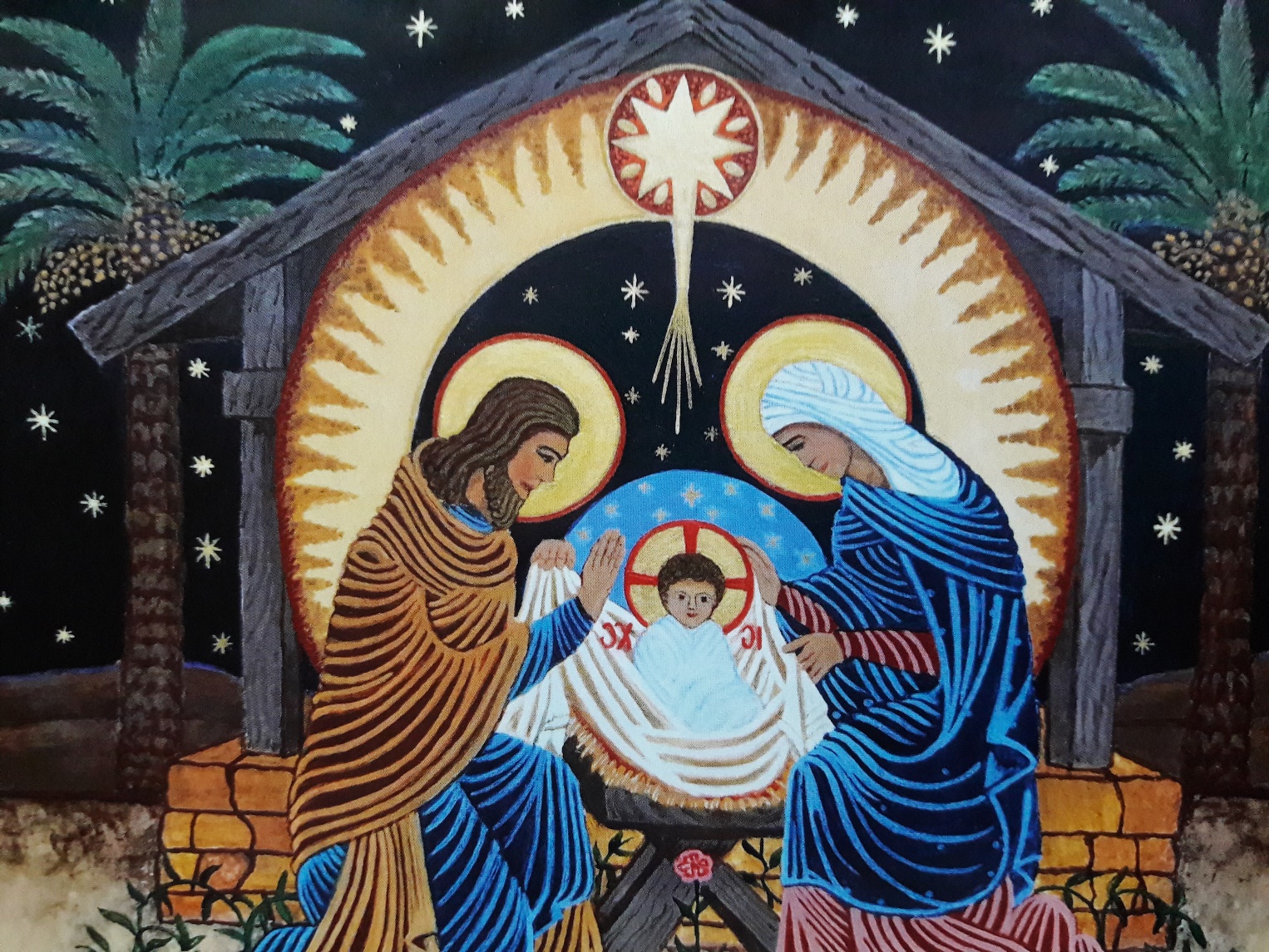 